Świetlica zerówkowaDziś zachęcam, aby wybrać się na wspólny spacer w poszukiwaniu oznak wiosny. 
W załączniku znajduje się lista oznak wiosny (wersja dla chłopców i dziewczynek). 
Proszę ją wydrukować, dać dziecku i wybrać się na wspólny spacer w ich poszukiwaniu.:) Powodzenia, 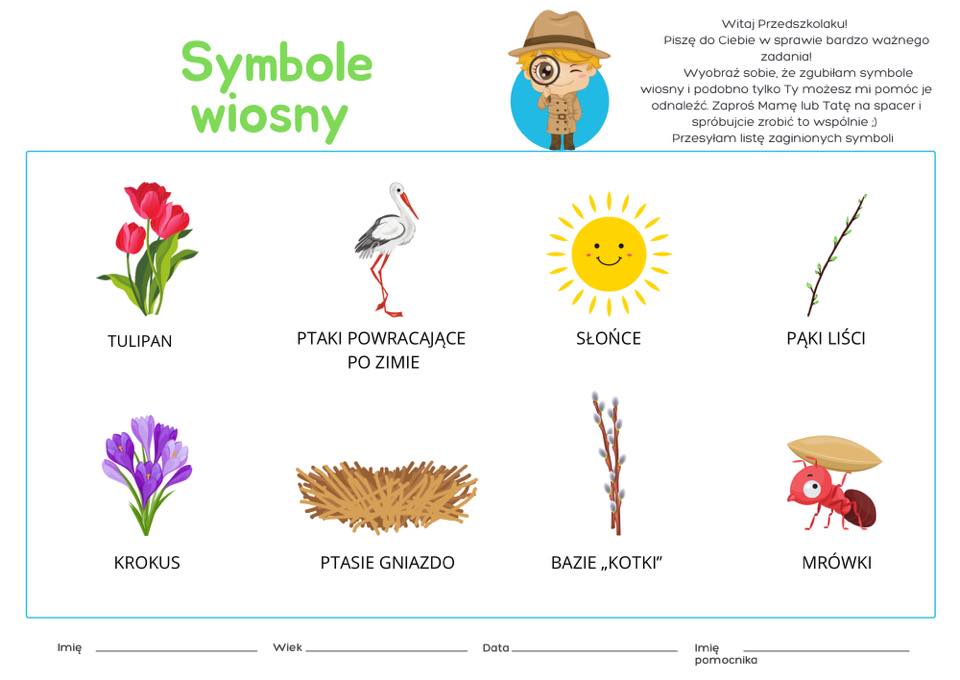 Małgorzata Zdankowska